Dependencia: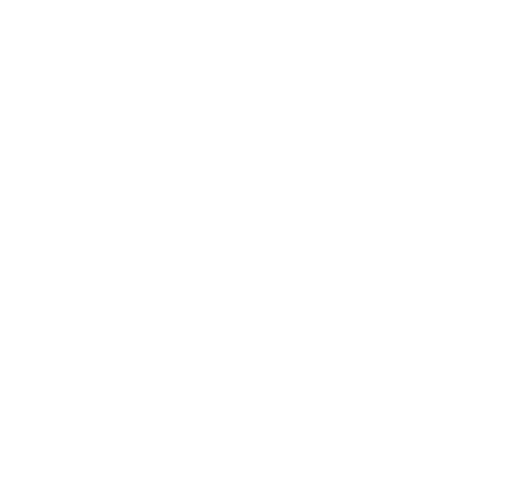 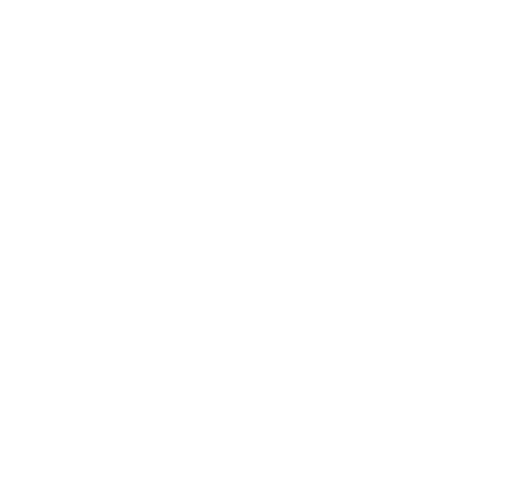 CESAVEG-OBJETIVO: Controlar las plagas de las cosechas mediante campañas fitosanitaria, control y manejo de plagas, muestreos, monitoreo, liberación de organismos y capacitación.-TIPO DE USUARIOS: Agricultores -REQUISITOS: Escritura de predio o parcela, ife, comprobante de domicilio, cup.-COSTO O SIN COSTO (HACER REFERENCIA): N/A-FUNDAMENTO JURIDICO: Artículos 76 fracción I inciso k) y 77 fracción XII de la Ley Orgánica Municipal para el estado de Guanajuato.-PLAZO DE RESPUESTA: 15 días hábiles máximo.-SANCIONES: N/A-VIGENCIA: 1 año.-INFORMACION EXTRA: Este programa se lleva una vez al año. Oficina: Calle Miguel Hidalgo #117 Zona Centro entre las calles 16 de Septiembre y Francisco I. Madero, Tel: 476-70-69-087.CAMINOS SACA COSECHAS -OBJETIVO: Rehabilitación de caminos, así como rastreo, conformación y nivelación de los caminos ya existentes.-TIPO DE USUARIOS: Agricultores-REQUISITOS: Ife, comprobante de domicilio, cup.-COSTO O SIN COSTO (HACER REFERENCIA): 75% Municipio y 25% productores.-FUNDAMENTO JURIDICO: De acuerdo al reglamento aprobando por el COMUNDER(Consejo Municipal de Desarrollo Rural).-PLAZO DE RESPUESTA: 1 mes.-SANCIONES: N/A-VIGENCIA: Todo el año (Vigente, siempre y cuando exista recurso para su ejecución).-INFORMACION EXTRA: Este programa se lleva una vez al año. Oficina: Calle Miguel Hidalgo #117 Zona Centro entre las calles 16 de Septiembre y Francisco I. Madero, Tel: 476-70-69-087.BORDERIA-OBJETIVO: Construcción y/o rehabilitación de bordos como acaparamiento de agua para uso ganadero. -TIPO DE USUARIOS: Ganaderos -REQUISITOS: Escritura de predio o parcela, ife, comprobante de domicilio, cup.-COSTO O SIN COSTO (HACER REFERENCIA):25% Productor, 25% Municipio y 50% Estado.-FUNDAMENTO JURIDICO: El artículo 2, 26,76 fracción II inciso g) de la Ley Orgánica Municipal para el Estado de Guanajuato.-PLAZO DE RESPUESTA: 15 días hábiles.-SANCIONES: N/A-VIGENCIA: Todo el año (Vigente, de acuerdo a la disposición de recursos de convenio).-INFORMACION EXTRA: Este programa se lleva una vez al año. Oficina: Calle Miguel Hidalgo #117 Zona Centro entre las calles 16 de Septiembre y Francisco I. Madero, Tel: 476-70-69-087.SEMILLA HIBRIDA -OBJETIVO: Entrega de semilla de Maíz a productores con un costo menor al comercial. -TIPO DE USUARIOS: Agricultores-REQUISITOS: Escritura de predio o parcela, ife, comprobante de domicilio, cup.-COSTO O SIN COSTO (HACER REFERENCIA):75% Productor, 25% Municipio.-FUNDAMENTO JURIDICO: Aprobación del COMUNDER (Consejo Municipal de Desarrollo Rural).-PLAZO DE RESPUESTA: Inmediato-SANCIONES: N/A-VIGENCIA: 1 Vez al año-INFORMACION EXTRA: Este programa se lleva una vez al año. Oficina: Calle Miguel Hidalgo #117 Zona Centro entre las calles 16 de Septiembre y Francisco I. Madero, Tel: 476-70-69-087.CULTIVOS DE ALTERNATIVA -OBJETIVO: Entrega de semilla de cultivos de alternativa. -TIPO DE USUARIOS: Agricultores-REQUISITOS: (Copias) Escritura de predio o parcela, ife, comprobante de domicilio, cup.-COSTO O SIN COSTO (HACER REFERENCIA): N/A -FUNDAMENTO JURIDICO: Ley Orgánica Municipal para el Estado de Guanajuato.-PLAZO DE RESPUESTA: 1 mes.-SANCIONES: N/A-VIGENCIA: 1 Vez al año-INFORMACION EXTRA: Este programa se lleva una vez al año. Oficina: Calle Miguel Hidalgo #117 Zona Centro entre las calles 16 de Septiembre y Francisco I. Madero, Tel: 476-70-69-087.ASESORIA DE REFORMA AGRARIA Y TRAMITES -OBJETIVO: En términos de la ley agraria y conforme artículos 135 y 136 atención a los campesinos en general.-TIPO DE USUARIOS: Campesinos y productores rurales.-REQUISITOS: Acreditación de la propiedad (certificados parcelarios de uso común y sentencias de autoridad, agraria., ife, comprobante de domicilio, cup.-COSTO O SIN COSTO (HACER REFERENCIA): N/A -FUNDAMENTO JURIDICO: Artículo 135 y 136 ley agraria, 2, 5,39 del RIIPA-PLAZO DE RESPUESTA: 1 a 10 días hábiles.-ESPECIFIACACIONES JURIDICAS: Asesorías jurídicas, conciliación agraria, trámites y gestiones administrativas, ordenamiento de la propiedad rural.-SANCIONES: N/A		-VIGENCIA: 1 Vez al año-INFORMACION EXTRA: En acompañamiento con Dirección de Desarrollo Rural  la atención a los campesinos en sus derechos sobre la propiedad de la tierra (certeza jurídica) los días jueves con un horario de 09:00 a 15:00 hrs en Calle Miguel Hidalgo #117 Zona Centro entre las calles 16 de Septiembre y Francisco I. Madero, Tel: 476-70-69-087.ASESORIA TECNICA Y TRÁMITES -OBJETIVO: Por medio de la Dirección brindar información solicitada por productores en temas de gran importancia en el sector rural como, seguros agrícolas, aplicación de agroquímicos, créditos de avió, sat, cambio climático etc.-TIPO DE USUARIOS: Productores agrícolas y ganaderos.-REQUISITOS: (Copias) Escritura de predio o parcela, ife, comprobante de domicilio, cup.-COSTO O SIN COSTO (HACER REFERENCIA): N/A -FUNDAMENTO JURIDICO: Ley Orgánica Municipal para el Estado de Guanajuato.-PLAZO DE RESPUESTA: Inmediato      -SANCIONES: N/A-VIGENCIA: Todo el año-INFORMACION EXTRA: Este programa se lleva una vez al año. Oficina: Calle Miguel Hidalgo #117 Zona Centro entre las calles 16 de Septiembre y Francisco I. Madero, Tel: 476-70-69-087.